Sergi Blind(Wikipedia)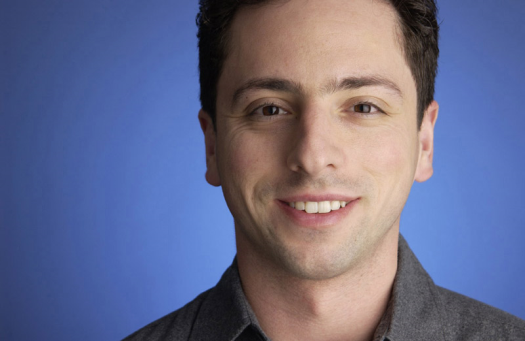     Su nombre siempre estará asociado a Google. Originario de Moscú, Sergei Brin se licenció Ciencias matemáticas y en Ciencias de la Computación por  de Maryland en College Park. Se doctoró en Ciencias de la Computación por  de Stanford. En Stanford conoció a, Larry Page, con quien desarrolló en 1988 lo que se convertiría en el  buscador más usado del mundo, el Google. Fundaron  del mismo nombre y lo lanzaron al mundo.    Datos biográficos   Hoy es el modelo de otros buscadores, Yahoo, Altavista, Big-bang y medio centenar más, que intentan hacer sombra al gigante Google sin conseguirlo. Lo típico de esta herramienta es su asequible uso. No basta tener una computadora, no basta manejar programas. Es imprescindible aprender a buscar datos, campos, figuras, situaciones, juegos, periódicos, recetas, empresas, personajes. No basta navegar por el mar océano. Hay que saber cómo se sortea una tormenta o un accidente, para poder llegar al destino.     El mundo de Sergi Brin es la técnica y su ideal de vida  mejorar su herramienta y hacerla mundial en contenidos y en destinatarios: mapas, libros, personajes, acontecimientos y, sobre todo, páginas web colocadas en millones de servidores repartidos por el planeta.  Su ideal es sacar provecho de todo lo que pueda interesar a un buscador. Y ofrecer propaganda mundial a cualquier empresa de cualquier producto en cualquier lugar del mundo. Una tasa de unos céntimos por anunciarse y  por cada consulta han hecho de los promotores del buscador portentosamente ricos.     Sergi Brin ha publicado más de una docena de artículos en revistas académicas de primer nivel, tales como “Extracción de patrones y relaciones de  Web”, “Extracción dinámica de datos: una nueva arquitectura para la información con alta dimensionalidad” (texto que comparte con Larry Page) y “Técnicas escalables para la extracción de estructuras casuales” o “Más allá de los datos de ”, etc.   Las iniciativas de este tipo y otras similares se han desarrollado, así como la invención de nuevos sistemas operativos. Tales son las del proyecto GNU, iniciado en 1983 por Richard Stallman y el sistema operativo de Linux Torvalds, los emergentes sistemas que están naciendo en Oriente Extremo, en China o en los países árabes, etc.    Ese mundo de la acción tecnológica está lanzando al mundo de consumidores de productos tecnológicos (la mitad de la humanidad como usuarios y consumidores activos, son unos cuatro mil millones) a una nueva era: la tecnológica. Es un desafío impresionante.  El que no entienda que es preciso aprender de otra manera, por encima de cualquier teoría de lo que es el aprendizaje, se siente irremediablemente barrido por lo caudales arrolladores de la información. El que se da cuenta de que han nacido nuevos instrumentos, nuevas formas de viajar por el mundo globalizado, tiene en sus manos el porvenir: el porvenir en instrumentos, que las conquistas quedan a merced de la mente y de la suerte de cada uno.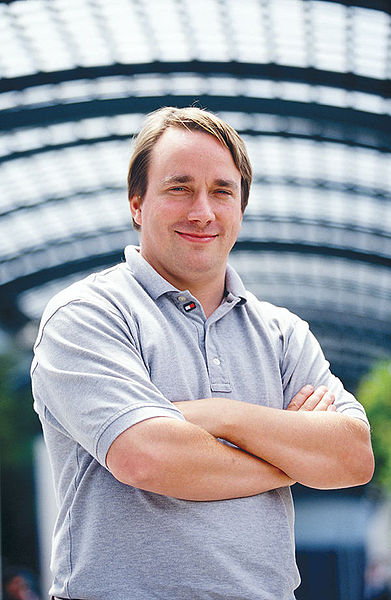 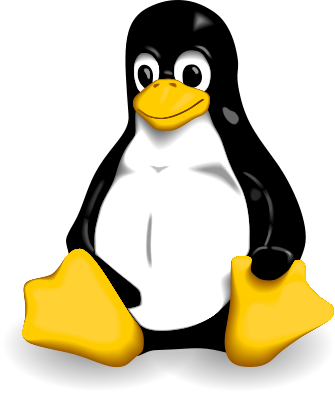 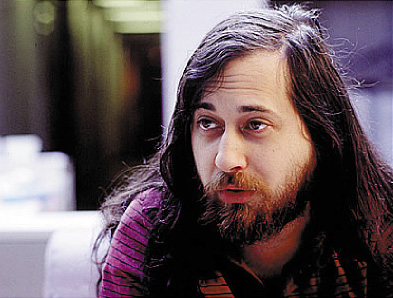                      Richard Stallman           Icono de Linux                  Linus Torvalds Valor del buscador Google   Google es una empresa cuyo principal producto es el motor de búsqueda del mismo nombre. Google fue fundado en septiembre de 1998 por Larry Page y Sergey Brin, dos estudiantes de doctorado de Stanford.   Sergey Brin (23 años entonces) y Larry Page (24), confundadores de Google y actualmente presidente y CEO, se conocen en un acto que la Universidad de Stanford organiza para los candidatos de su Doctorado en Informática. Ambos tenían un objetivo común, conseguir información relevante a partir de una importante cantidad de datos.   En 1995 Larry y Sergey comienzan a trabajar en el "Digital Library Project" de la Universidad de Stanford. Comenzando a crear un algoritmo para la búsqueda de datos. Esa tecnología que Larry le da nombre de "PageRank" se convertiría mas tarde en el "corazón" que hará funcionar a Google.   En 1996 Comienzan a desarrollar un buscador llamado "BackRub". Y tal como indican en su descripción, BackRub está escrito en Java y Python, y corre sobre varias máquinas. La base de datos está alojada en un ordenador Sun Ultra II con 28GB de disco duro.   En 1997 BackRub se convierte en "Google", el nombre proviene de un juego de palabras con el término "googol", acuñado por Milton Sirotta, sobrino del matemático norteamericano Edward Kasner, para referirse al número representado por un 1 seguido de 100 ceros.   El uso refleja la misión de la compañía de la inmensa cantidad de información disponible en la web. Y ese mismo año Larry y Sergey registran el dominio "google.com".   En 1998 Larry y Sergey continuarón trabajando para perfeccionar la tecnología de búsqueda. A pesar de la fiebre "puntocom", no lograbán encontrar inversionistas que financiarán Google, teniendo que conseguir dinero de sus familiares y amigos. Hasta que en el verano de ese mismo año Andy Bechtolsheim (cofundador de Sun Microsystems y vicepresidente de Cisco Systems) les firma un cheque por 100,000 dólares a nombre de "Google Inc.. Sin embargo "Google Inc." no existe, y para cobrar el cheque necesitarón buscar un local y fundar una compañía con ese nombre.   El 7 de diciembre de 1998, Google Inc., ya disponía de oficinas propias en Menlo Park, California. Google.com tenía  10.000 visitas por día. En 1999 consiguieron 25 millones de dólares de dos importantes inversionistas Sequoia Capital y Kleiner Perking Caufield & Buyers. Los consultante llegaron en un año a 10 millones.  Meses después las oficinas en Menlon Park, ya eran pequeñas para ellos, así que se transladaron a Googleplex, la actual sede central de Google en Mountain View, California El 10 de Octubre del 2006 Google adquiere el portal de descargas de vídeo "online" YouTube por 1,650 millones de dólares. Y en el 2010 se ha convertido en un emblemático caso de complicidad con la censura al haber pactado con el gobierno de China los contenidos de sus páginas. Actualmente y como parte de su estrategia comercial de búsqueda de nuevos mercados, los resultados del buscador orientados al usuario chino sufren un filtrado previo, que obvia, aunque informando de ello, los resultados que puedan ser contrarios a las políticas del gobierno. Google gana el Premio Príncipe de Asturias de Comunicación y Humanidades 2008; Premio que le hizo entrega el Principe de Asturias Felipe de Borbón el 24 de Octubre del 2008, en el Teatro Campoamor de Oviedo, España, al cofundador Larry Page y vicepresidente Nikesh Arora. El año 2000 se acercaban ya a 500 millones de consultores diarios. Y en el año 2020 pasarán de 2000 millones lo consultores diarios de seguir el proceso de crecimiento. De modo que al comienzo del siglo XXI el número de empleados se calculó en uno 100.000. Sin duda hoy es ya el mejor buscador de la red y el más utilizado, aunque empieza su declive por los nuevos que provienen de Chico y del mundo asiático.  Pronto Google saltó las frontereas de la cultura y se embarcó en convertirse empresa multilateral.   El 12º cumpleaños Google se celebró el 27 de septiembre de 1998.. Y Larry Page y Sergey Brin, comenzaron pronto a recoger los beneficios de su invento. Y para festejarlo se diseñó su logo consistente en un pastel dibujado por el afamado pintor americano Wayne Thiebaud. El logo de hoy aclara cuál es la fecha exacta del aniversario de Google que, en ocasiones, se ha celebrado el 7 de septiembre. Si bien el dominio "Google.com" fue registrado el 15 se septiembre de 1997, según recoge "Portaltic" de "Mashable".  Luego creció adquiriendo la Mobility Holding por 12 mil 500 millones de dólares. Google anunció el 15 de agosto del 2011, la compra, por 12 mil 500 millones de dólares, de Motorola Mobility Holding, el fabricante de los teléfonos móviles de Motorola, lo que le permitó hacerse con patentes que necesita para impulsar su sistema operativo Android. 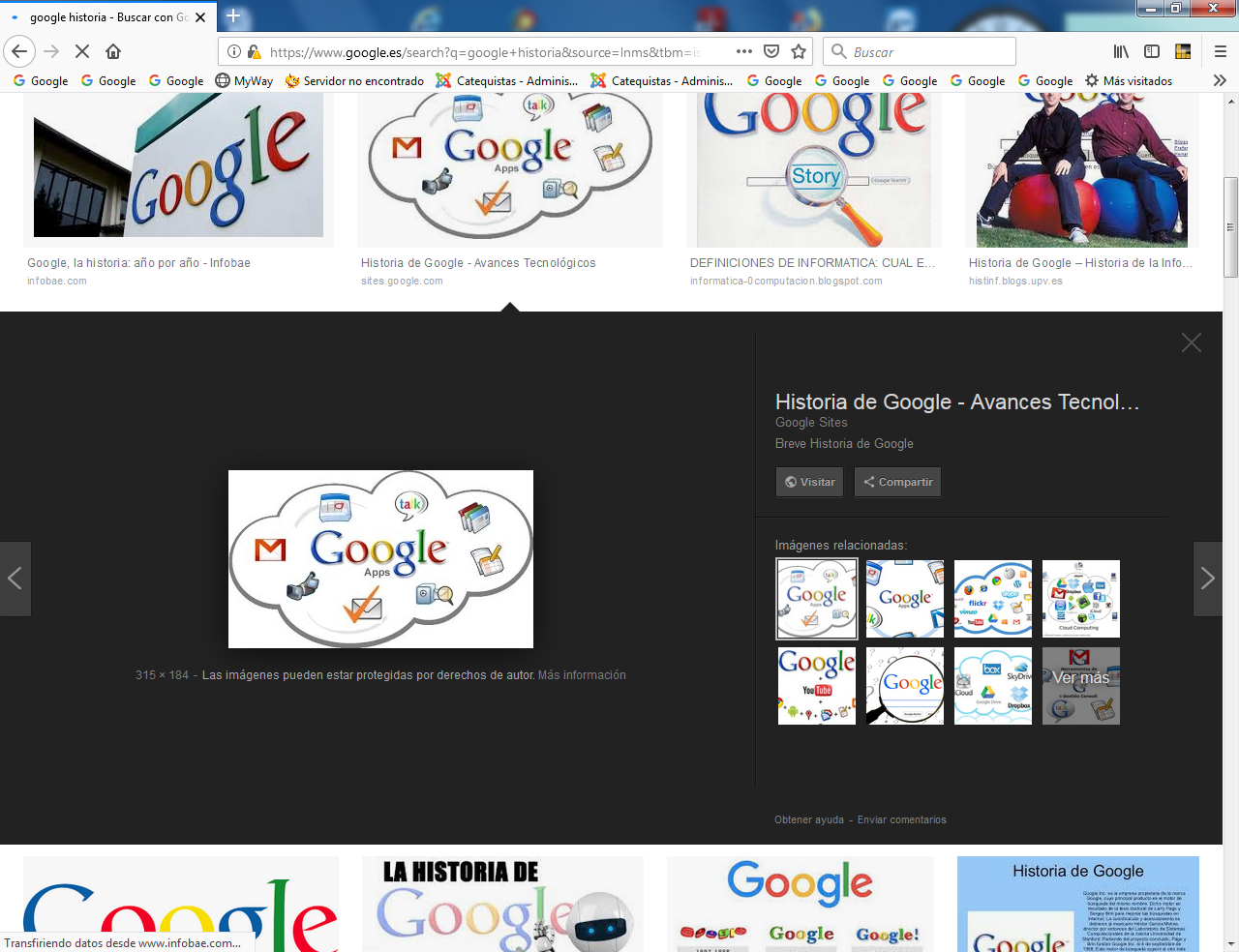 